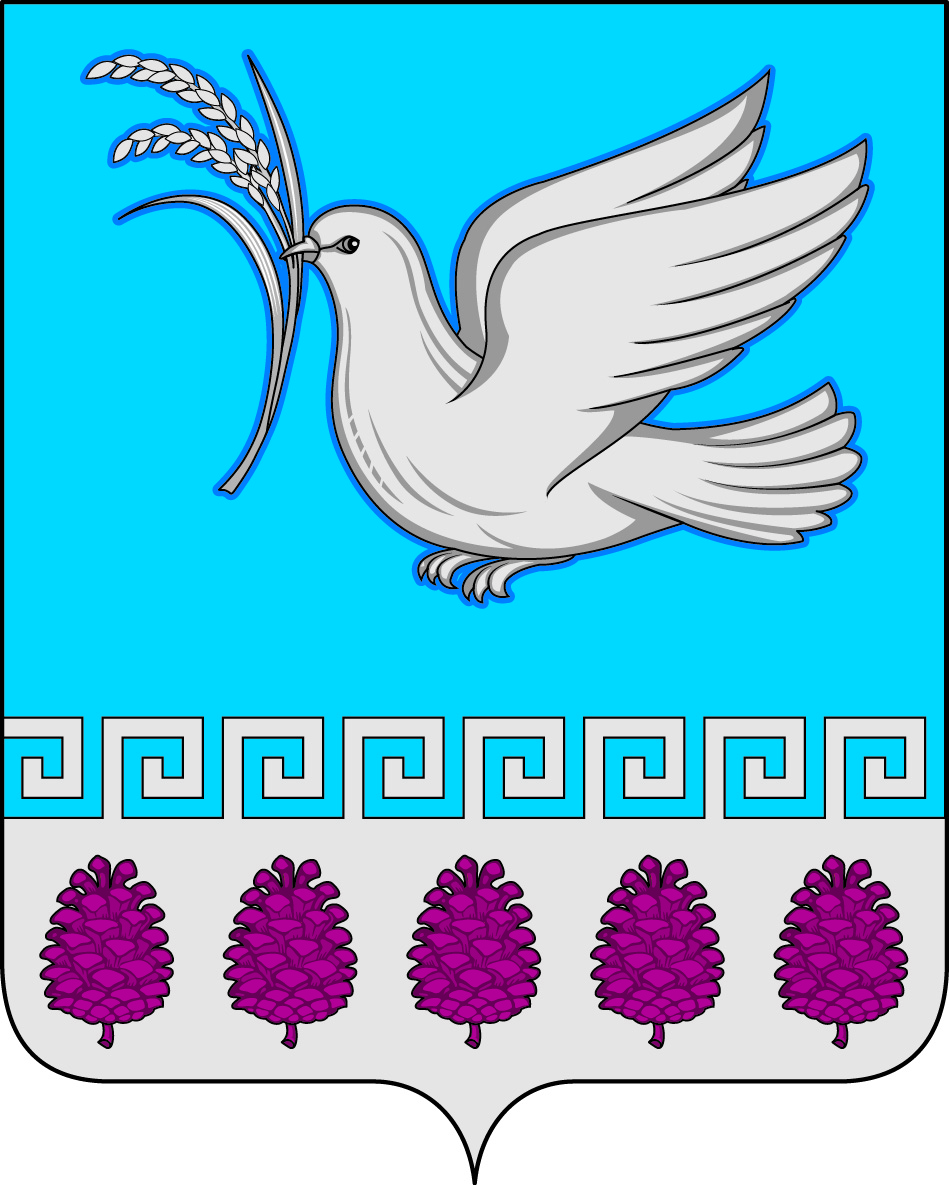 администрация мерчанского сельского поселения крымского районаПОСТАНОВЛЕНИЕОб утверждении комплексного плана-графика мероприятий,
направленного на избавление от «визуального мусора» и создания привлекательного облика территории
Мерчанского сельского поселения Крымского района на 2018-2022 годыВ целях реализации приоритетного проекта «Формирование комфортной городской среды» и организации выполнения работ, направленных на избавление от «визуального мусора» на территории Мерчанского  сельского поселения Крымского района, согласно п.2.2  Протокола Министерства строительства и жилищно-коммунального хозяйства Российской Федерации от 13.06.2017 года №410-ПРМ-А4 по вопросу реализации мероприятий приоритетного проекта «Формирование современной городской среды», в соответствии с Методическими рекомендациями, утвержденными приказом Минстроя России от 13.04.2017 № 711-пр, и в целях приведения информационных и рекламных конструкций в соответствие с Правилами благоустройства и санитарного содержания Мерчанского  сельского поселения Крымского района, п о с т а н о в л я ю:1. Утвердить план-график мероприятий направленных на избавление от «визуального мусора» и создания привлекательного облика территории Мерчанского  сельского поселения Крымского района на 2018-2022 годы (приложение 1).2. Утвердить состав комиссии по инвентаризации (проверке, обследованию) информационных и рекламных конструкций, размещенных на фасадах зданий нормам федерального законодательства и Правилам благоустройства и санитарного содержания Мерчанского  сельского поселения Крымского района (приложение 2).3.  Обнародовать настоящее постановление в соответствии с утвержденным порядком обнародования муниципальных правовых актов Мерчанского  сельского поселения Крымского района.4. Разместить настоящее постановление на официальном сайте администрации Мерчанского  сельского поселения Крымского района в сети Интернет.5.    Контроль за исполнением настоящего постановления оставляю за собой.6. Настоящее постановление вступает в силу со дня официального обнародования.Глава Мерчанского сельскогопоселения Крымского района                                                    Е.В. ПрокопенкоПриложение №1к постановлению администрации Мерчанского сельского поселения Крымского района от 10.12.2018 №162 ПЛАН-ГРАФИКреализации мероприятий, направленных на поэтапное избавление от «визуального мусора» и создание привлекательного облика Мерчанского  сельского поселения Крымского районаСостав комиссиипо проведению инвентаризации (проверки, обследования)информационных и рекламных конструкцийПредседатель:  Прокопенко Е.В.   –  Глава Мерчанского  сельского поселения                                           Заместитель председателя:Слепченко С.В. –  Главный специалист администрации  Мерчанского  сельского поселения Секретарь комиссии:   Годинова Н.А. – Ведущий специалист администрации Мерчанского  сельского поселения Члены комиссии:ПОЛОЖЕНИЕо комиссии по проведению инвентаризацииинформационных и рекламных конструкцийОбщие положения.1.1.Настоящим положением определяется порядок образования и деятельности комиссии по проведению инвентаризации информационных и рекламных конструкций на территории Мерчанского  сельского поселения (далее - Положение).1.2.Комиссия создается в целях выявления соответствия информационных и  рекламных конструкций требованиям действующего законодательства, Правилам благоустройства Мерчанского  сельского поселения в ходе реализации приоритетного проекта «Формирование современной городской среды» на территории Мерчанского  сельского поселения.1.3. Комиссия в своей деятельности руководствуется законодательством Российской Федерации, Правилами благоустройства Мерчанского  сельского поселения и настоящим Положением.1.4. Организует работу Комиссии администрация Мерчанского  сельского поселения.2. Состав комиссии.2.1. Комиссия состоит из 5 (пяти) человек и формируется из сотрудников администрации Мерчанского  сельского поселения .2.2. Персональный состав всех членов Комиссии и лиц, замещающих членов комиссии, утверждается постановлением администрации Мерчанского  сельского поселения.2.3. Внесение изменений в состав Комиссии, а так же её упразднение производятся постановлением администрации Мерчанского  сельского поселения.Основные задачи комиссии.3.1.Основными задачами Комиссии являются:- проведение инвентаризации информационных и рекламных конструкций на территории  Мерчанского  сельского поселения;- выявление информационных и рекламных конструкций, не соответствующих требованиям действующего законодательства, Правилам благоустройства Мерчанского  сельского поселения;- оценка технического состояния и внешнего вида информационных и рекламных конструкций.Порядок работы комиссии.4.1. Основной организационной формой деятельности комиссии являются выездные проверки.4.2. Комиссия составляет график выездных проверок по согласованию с администрацией Мерчанского  сельского поселения.4.3. Проверки осуществляются на основании распорядительного акта администрации Мерчанского  сельского поселения.4.4. По результатам работы комиссии составляется акт по форме, согласно приложению к настоящему Положению.4.5. Акт подписывается всеми членами комиссии, участвовавшими в инвентаризации.4.6. Акт составляется в 2 (двух) экземплярах, один экземпляр которого хранится у Комиссии, второй передается в управление архитектуры и градостроительства администрации  муниципального образования Крымский район.                                                                     ПРИЛОЖЕНИЕ к положению о комиссии по проведению инвентаризацииинформационных и рекламных конструкцийАКТ ПРОВЕДЕНИЯ ИНВЕНТАРИЗАЦИИИНФОРМАЦИОННЫХ И РЕКЛАМНЫХ  КОНСТРУКЦИЙ
"____" ___________ 20___ г.                                                                             с. Мерчанское
Комиссия в составе:
Председателя       ________________________   __________________________________                                          (Ф.И.О.)                                            (должность)Членов комиссии ________________________   __________________________________                                          (Ф.И.О.)                                            (должность)                                ________________________   __________________________________                                          (Ф.И.О.)                                            (должность)                               ________________________   ___________________________________                                           (Ф.И.О.)                                           (должность)                               ________________________   ___________________________________                                           (Ф.И.О.)                                           (должность)провела инвентаризацию вывесок и рекламных конструкций     ____________________________________________________________________________

____________________________________________________________________________
(указываются адреса/адрес проводимой выездной проверки)Члены комиссии:
___________________ _________________ _____________________________
       (должность)                  (подпись)                 (расшифровка подписи)
___________________ _________________ _____________________________
       (должность)                 (подпись)                  (расшифровка подписи)
___________________ _________________ _____________________________
       (должность)                 (подпись)                  (расшифровка подписи)___________________ _________________  _____________________________       (должность)                 (подпись)                     (расшифровка подписи)___________________  ________________   _____________________________       (должность)                 (подпись)                  (расшифровка подписи)Глава Мерчанского сельскогопоселения Крымского района                                                      Е.В. Прокопенкоот10.12.2018	                                                                                         № 162                        село Мерчанское№п/пНаименование мероприятияСрок исполненияОтветственный за исполнение1.Проведение инвентаризации (проверки, исследования) качества городской среды с точки зрения соответствия информационных конструкций, а так же используемых рекламных конструкций, нормам федерального законодательства и муниципальным нормативным актам          В течении 2018 годаКомиссия по инвентаризации2.Разработка и внедрение современных систем городской навигации (комплекса знаков, указателей, схем, обеспечивающих удобство ориентирования в городской среде для местных жителей и посетителей сельского поселения)По выходу методических рекомендаций Минстроя России до 31 декабря 2021г.Администрация Мерчанского  сельского поселения3.Проведение информационно-разъяснительной работы с населением, предпринимателями, юридическими лицами, интересы которых будут затронуты в ходе реализации мероприятийВ течение реализации плана-графика,до конца 2022г.Администрация Мерчанского  сельского поселения      ПРИЛОЖЕНИЕ № 2     постановлению администрацииМерчанского  сельского поселения Крымского района     от 10.12.2018 № 162 Черемина С.А.Сонова А.В.–  специалист 1-категории администрации Мерчанского  сельского поселения–  эксперт администрации Мерчанского  сельского поселения     ПРИЛОЖЕНИЕ № 3постановлению администрацииМерчанского  сельского поселения Крымского района    от 10.12.2018 № 162№п/пАдрес: улица, номер дома или местоположениеПараметры размещенияХарактеристика конструкцийФотоВнешний вид и техническое состояние123456